Звіт Тернопільської загальноосвітньої  школи І-ІІІ ступенів № 18Реалізація проєкту Шкільного громадського бюджету 2021Назва проєкту: «Науковий осередок»ПІБ авторів або команди авторів проєкту: Мельник АннаМісце реалізації проєкту: Тернопільська ЗОШ І-ІІІ ст. № 18 Опис проєкту: у кабінеті хімії було проведено ремонт приміщення. Придбано:1) мультимедійний комплекс (інтерактивна дошка, мобільна стійка для дошки та проектора, ліцензія користувача програмного забезпечення, короткофокусний проєктор, ламінатор) на суму 54 тис. грн;2) документ-камера NEOR – 1 шт. на суму 6990,00 грн;3) інформаційні стенди – 5 шт. на суму 5870,00 грн;4)  хімічне обладнання:- пробіркотримач металевий – 18 шт. на суму 1380,60 грн;- пробірка – 100 шт. на суму 234,00 грн;- фільтр обезол. – 100 шт. на суму 50,00 грн;- стакан Н-1-100 – 20 шт. на суму 1110,00 грн;- дихромат амонію – 100 г на суму 165,00 грн;- кристалічний йод – 50 г на суму 182,00 грн.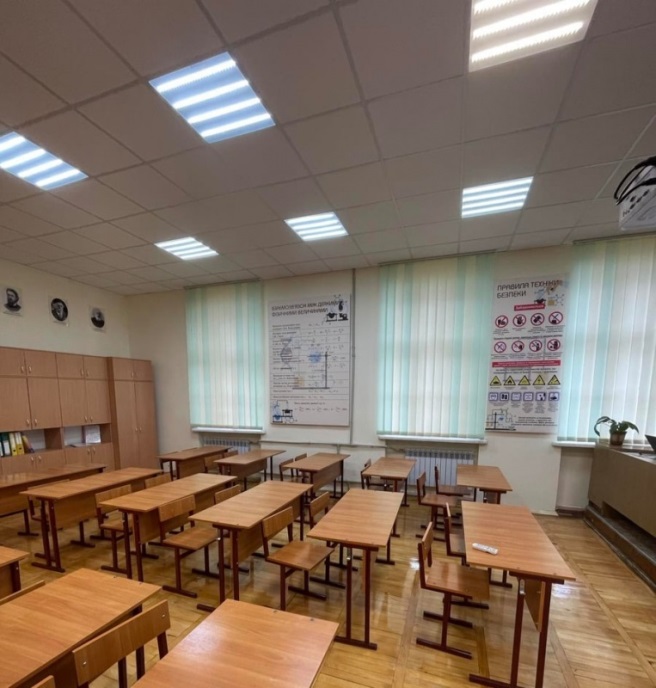 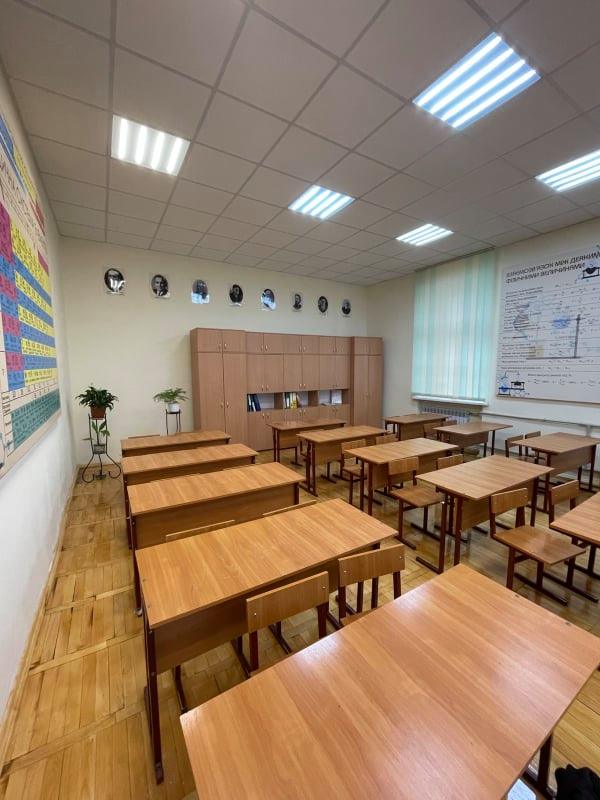 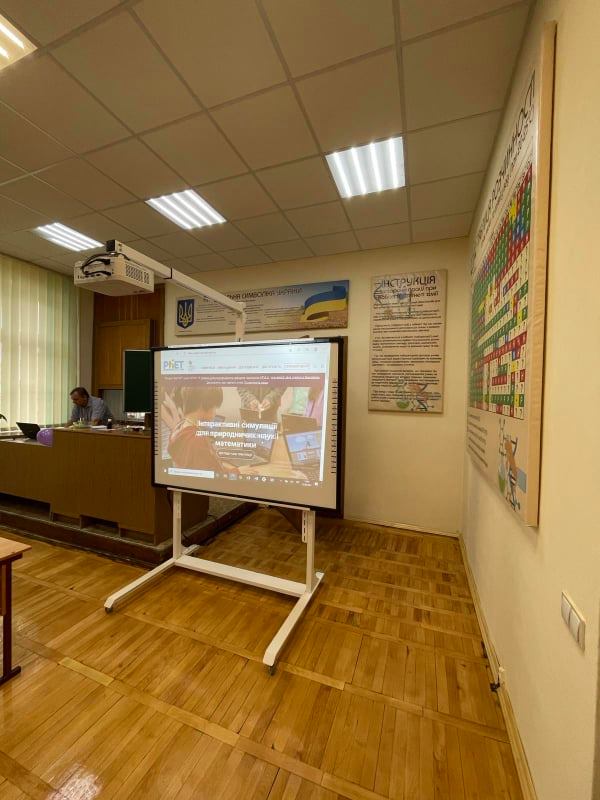 